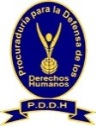 UNIDAD DE ACCESO A LA INFORMACIÓN PÚBLICA RESOLUCIONES Y ANEXOS2015NoInformación RequeridaResoluciónAnexos1-2015Memorando número 004/2015, emitido por La Procuraduría Adjunta para la Defensa de los Derechos del Medio Ambiente, en el que se relacionan las diligencias realizadas por esta Institución con relación a la construcción de Walmart Mejicanos.DESCARGARDESCARGAR1. Copia certificada de la solicitud de demanda adicional presentada a la comisión de Hacienda y general de presupuesto del Ministerio de Hacienda con sus respectivos anexos. 2. Presupuesto aprobado a la Institución para el ejercicio Fiscal 2015. 3. Nota de fecha 8 de octubre del año 2014. 3. Nota de fecha 22 de octubre del año 2014, donde el Procurador para la Defensa de los Derechos Humanos presenta la solicitud de demanda adicional al presupuesto asignado a la PDDH para el ejercicio fiscal 2015, y se anexa resumen de tabla de demanda adicional. 4. Proyecto de presupuesto 20·15 de la Dirección General del Presupuesto. 5. Dictamen Nº359 de la Comisión de Hacienda y Especial del Presupuesto que contiene la propuesta del Consejo de Ministros para aprobación Ley de Presupuesto 2015. 6. Nota certificada del Ministerio de Hacienda de fecha 13 de enero del 2015 DESCARGARDESCARGAR3-2015Ayudas económicas especificando montos de dinero, razón que se aplicó y fecha.DESCARGARDESCARGAR4-20151. Cuánto dinero sobró del presupuesto de PDDH en el año 201O y se devolvió al Ministerio de Hacienda. 2. Cuánto dinero sobró del presupuesto de PDDH en el año 2011 y se devolvió al Ministerio de Hacienda. 3. Cuánto dinero sobró del presupuesto de PDDH en el año 2012 y cuánto se devolvió al Ministerio de Hacienda. 4. Cuánto dinero sobró del presupuesto de PDDH en el año 2013 y cuánto se devolvió al Ministerio de Hacienda. 5. Cuánto dinero sobró del presupuesto de PDDH en el año 2014 y se devolvió al Ministerio de Hacienda.DESCARGARDESCARGAR5-20151- Cláusulas no se están implementando oficialmente del Laudo Arbitral de la PDDH. 2- Señalar en orden correlativo el número y el texto de cada cláusula que no se está implementado oficialmente. 3- Notas o escritos ha recibido el señor Procurador de parte de la Junta Directiva del sindicato de la PDDH, solicitando el cumplimiento del Laudo Arbitral o de una o varias cláusulas específicas; detallado por mes, en el período de septiembre del año 2013 al 3 de febrero del presente año. 4- Diligencias que ha realizado el señor Procurador, en el periodo de agosto 2013 al 3 de febrero de 2015, para gestionar recursos financieros para cumplir la totalidad de cláusulas del Laudo Arbitral de PDDH. 5- Nombres y cargos de las autoridades públicas con las que se ha realizado dichas diligencias, señalando las fechas y el medio de gestión en el período de septiembre de 2013 al 3 de febrero de 2015DESCARGARDESCARGAR6-20151.Nombres y los cargos del personal de PDDH responsable de organizar la fiesta de las niñas y niños de la PDDH en los años 2013 y 2014. 2- Informe sí dichas personas conformaron un equipo de trabajo para organizar la fiesta de las niñas y niños de PDDH. 3- Informe cuanto tiempo real  invirtió dicho personal para organizar la fiesta de las niñas y niños en el año 2013 y en el año 2014. 4- Cuanto dinero costó la fiesta de las niñas y niños en el año 2013. 5- Cuanto dinero costó la fiesta de las niñas y niños en el año 2014. 6- Cuáles son o han sido los criterios para seleccionar la empresa, lugar y alimentos para las niñas y niños de la PDDH. 7- Informe si el señor Procurador aprobó la labor de su personal encargado de organizar la fiesta de las niñas y niños de PDDH en el año 2013, y en el año 2014.DESCARGARDESCARGAR7-20151.Nombres y denominación de las jefaturas a quienes la PDDH les entregó agendas grandes o gigantes en el año 2015. 2. Nombre y denominación de jefaturas, coordinaciones o encargados a quienes la PDDH les entregó agendas pequeñas o chiquitas en el año 2015. Existe una regulación institucional interna o instructivo para aplicar tal diferenciación en la entrega de agenda de las jefaturas (copia del documento sihubiere tal instructivo o regulación interna).  Informe del costo financiero de una agenda grande de las que entregaron a unas jefaturas. Informe del costo financiero de una agenda pequeña de las que entregaron a unas jefaturas. Informe de los documento_ de derechos humanos nacionales e internacionales vigentes que sustentan una entrega desigual y discriminatoria de bienes del Estado entre las jefatura deuna institución pública como el caso de la entrega desigual de agendas a las jefatura de la PDDH DESCARGARDESCARGAR8-2015Listado de debilidades o limitaciones que encontró el actual Titular en el funcionamiento de la Unidad de Acceso a la Información Pública de la PDDH en los años 2013 y 2014. Listado de medidas adoptadas para fortalecer y mejorar la labor de la Unidad de Acceso de Información Pública, en los años 2014 y 2015. Informe de la ubicación exacta y física donde está la Unidad de Acceso a la Información Pública, señalando si hay cercanía o no de cubículos de autoridades que pudieren captar el anonimato del personal que solicite los servicios de la Unidad.DESCARGARDESCARGAR9-2015Resolución en que la Oficina de Planificación del área Metropolitana de San Salvador (OPAMS) recibe la obra del edificio Ex Michelín, así como la resolución de cambio de calificación de uso para oficina pública. Estudio de Seguridad e Higiene Ocupacional del edificio Ex Michelín. Permiso para habitar (oficina Pública) extendido por la Alcaldía Municipal de San Salvador. 4- Valúo del edificio Ex Michelin practicado por la Dirección General de Presupuesto del Ministerio de Hacienda. Planos de ubicación de las diferentes dependencias de la PDDH en el lugar. Contrato de arrendamiento que la PDDH ha suscrito con la Sociedad Desarrollo Universal S.A de CV, propietaria del Edificio Ex Michelin. Copia íntegra de las solicitudes de demandas adicionales con sus respectivos anexos, presentadas por la PDDH al Ministerio de Hacienda y/o Comisión de Hacienda y Especial del Presupuesto de la Asamblea legislativa en los últimos cinco años.  Copia de la solicitud de autorización presentada a la Dirección General del Presupuesto, de todas las nivelaciones y cambios de plazas que se harán durante el ejercicio fiscal 2015, con expresión de cargos, nombres de los empleados y salarios. Constancias de los registros de ejecuc1ón presupuestaria de los últimos cinco años, con expresión del porcentaje de no ejecución en cada año. Montos íntegros de las prestaciones amparadas en el Laudo Arbitral con carácter ele contrato colectivo que se han pagado al personal de la PDDH en los dos últimos años. Protocolo de Actuación de la Unidad de Atención Especializada de la Mujer Víctima de Violencia.DESCARGARAnexo 1Anexo 2Anexo 3Anexo 4Anexo 5Anexo 6Anexo 7Anexo 8Anexo 910-2015Misiones oficiales realizadas por empleados y funcionarios de esta Institución en el período del 1 de agosto del año 2013 al 5 de febrero de 2015. Cursos cortos o largos a nivel nacional (inclusive que estén en proceso. Listado de nombres de jefaturas y empleados de esta Institución que han realizado capacitaciones o cursos a nivel nacional y pasantías, donde se incluye la fecha de duración y el centro de estudio que impartió la formación. Costo financiero en concepto de capacitaciones en el año 2013 y 2014DESCARGARDESCARGAR11-2015Nómina de personas que con aumento salarial en el año 2015DESCARGARDESCARGAR12-2015Denuncias por violaciones a derechos en el año 2014, e instituciones más denunciadas en materia de violación a derechos humanos.DESCARGARDESCARGAR13-2015Propuesta oficial de Ley de Presupuesto del año 2015 y Ley de Salarios.DESCARGARDESCARGAR14-2015Instrumentos normativos vigentes de la PDDH o leyes de la República, se encuentra reglamentada la ayuda económica o financiera que se debe dar a la familia del personal que fallece. En el periodo 2014-201S, que cantidad de dinero ha entregado la PDDH a cada familia de cada trabajadora y trabajador de la PDDH fallecido, en calidad de ayuda económica o beneficio social, de acuerdo a la normativa establecida y vigente en la PDDH y en el paísDESCARGARDESCARGAR15-2018Listado de nombres de las personas Jefes (as), Delegados(as), Procuradores (as) Adjuntos(as), Coordinadores(as), y encargados (as) que dieron los nombres de trabajadores y trabajadoras solicitados por el Departamento de Recursos Humanos de PDDH. lnforme del total de gasto económico realizado los días 1 1 y 12 de diciembre del año 2014 en alimentación, hospedaje, y otros rubros realizados en el Hotel ubicado en el Departamento de Morazán donde se organizó elevento de la Escuela de Derechos Humanos de PDDH. Listado de nombres del personal de PDDH que hizo uso de las habitaciones del hotel día y noche, del jueves 11 de diciembre del año 2014, y lista de nombres del personal de la PDDH que durmió en el hotel la noche del día viernes 12 de diciembre del año 2014DESCARGARDESCARGAR16-2015Lista de todos los casos cerrados llevados por la PDDH por afectación al medio ambiente desde el año 2000 a la fecha. Lista de todos los casos abiertos por afectación a medio ambiente desde el año 2002 a la fechaDESCARGARDESCARGAR17-2015Expediente completo sobre construcción de Walmart Mejicanos. DESCARGARLa información que se entregó en el procedimiento de acceso clasificado con número de referencia 17-2015, constituye información confidencial  del cual no es factible elaborar una versión pública, sin afectar frontalmente los derechos de sus titulares. Por lo que, no se publicará dicha información.18-2015Copia de expediente laboralDESCARGARLa información que se entregó en el procedimiento de acceso clasificado con número de referencia 18-2015, constituye datos personales, de los cuales no es factible elaborar una versión pública, sin afectar frontalmente los derechos de sus titulares. Por lo que, no se publicará dicha información.19-2015Denominación de las plazas, cargos y nombre de las personas, para las que la administración de la PDDH ha solicitado autorización de aumento y equiparación para el ejercicio fiscal 2015, con el detalle del salario actual y el modificado, así como los criterios específicos utilizados para la selección de dichas plazas. Destino que tendrá el total del incremento presupuestario otorgado por la Asamblea Legislativa a la PDDH para que el presente año fiscal, especificando si se crearán nuevas plazas y unidades, la denominación de cada una de ellas y el monto de los salarios previstos, así como si serán sometidas a concurso público o bajo qué otro mecanismo se prevee otorgarlas. Información sobre las gestiones realizadas por la Administración de la PDDH para la demanda adicional del presupuesto de 2015, el monto solicitado, su destino y los resultados obtenidos a la fecha.DESCARGARDESCARGAR20-2015Informes elaborados por la PDDH sobre las elecciones presidenciales 2014 primera y segunda ronda.DESCARGARDESCARGAR21-2015Informes de Labores de esta Institución desde el año 1992 hasta el año 2006.DESCARGARDESCARGAR22-2015Informes anuales sobre de los Derechos Humanos de las personas privadas de libertadDESCARGARNo se publica información, debido a que no consta en el expediente administrativo 23-2015Proyectos de Memoria Histórica: descripción, cooperantes, relaciones interinstitucionales del año 2010 al año 2013. DESCARGARNo se publica información, debido a que no consta en el expediente administrativo 24-2015Informes anuales de la situación de los Derechos Humanos de las personas privadas de libertad, durante el periodo 2006-2015.DESCARGARNo se publica información, debido a que no consta en el expediente administrativo 25-2015Actividades que realiza la PDDH para proteger a la población vulnerable a la violencia o víctima de desplazamiento forzado.DESCARGARDESCARGAR26-2015Cuantas personas han sido desplazadas de sus hogares, detallado por fecha, departamento, municipio, colonia y barrios de El Salvador. Dentro y fuera del país, por motivos de violencia, acoso o amenazas de las pandillas, y/o extorsionesDESCARGARNo se publica información, debido a que no consta en el expediente administrativo 27-2015Documentos que contengan los testimonios de personas desplazadas en El Salvador por motivos de violencia, acoso o las amenazas de las pandillas y/o extorsiones. DESCARGARNo se publica información, debido a que no consta en el expediente administrativo 28-2015Número de ciudadanos salvadoreños (adultos y menores)deportados, devueltos o repatriados a El Salvador con el detalle de salida de éste país y motivoDESCARGARNo se publica información, debido a que no consta en el expediente administrativo 29-2015Mecanismos o acciones que implementa la PDDH para monitorear el desplazamiento forzado dentro y fuera de El Salvador, debido a la violencia, acoso o amenazas de pandillas y/o extorsiones.DESCARGARDESCARGAR30-2015Dos copias certificadas de nota de fecha veinticuatro de abril de dos mil quince, dirigida al licenciado David Ernesto Morales CruzDESCARGARDESCARGAR31-2015Acciones que la PDDH realiza para prevenir el desplazamiento a causa de la violencia, asistir a las víctimas y generar alguna respuesta por parte de otras instituciones del Estado. DESCARGARDESCARGAR32-2015Personal que nombró y contrató el licenciado Oscar Humberto Luna y licenciado David Ernesto Morales Cruz. Gastos de viajes y viáticos por misiones internas y externas, de los últimos cinco años. Apoyo económicos que brinda la PDDH a asociaciones sin fines de lucro o fundaciones, con expresión de fecha, entidad beneficiaria y monto en los últimos cinco años. Proceso de cómo se abordan los casos de maltrato laboral que se denuncian al interior de la institución. Peticiones formulada por  la Junta Directiva 2015-2016 de SEPRODEHES 2015-2016, al señor Procurador para la Defensa de lo. Derechos rumanosNúmero de solicitudes recibidas en la Unidad de Acceso a la Información Pública de la PDDH. Denuncias que obran en el Tribunal de Ética GubernamentalDESCARGARDESCARGAR33-2015Información estadística de homicidios registrados entre Policía Nacional Civil, personas civiles y pandilleros, desde el año 2013 hasta el primer trimestre del año 2015, segregada por mes, departamento, municipio, edad, sexo y lugar del hecho .DESCARGARDESCARGAR34-2015 Apoyo económico que el grupo Alcohólicos Anónimos PDDH ha recibido en los últimos cinco años, desglosado por mes, efectivo o especie, nombre de quién recibe la ayuda.DESCARGARDESCARGAR35-2015Actas de negociación entre Sindicato de Médicos del Hospital Rosales, la Dirección del Hospital Rosales, Ministra y Viceministra de Salud, PDDH, del mes de julio de 2014 a enero 2015.DESCARGARDESCARGAR36-2015Datos estadísticos de derecho a la vida, seguridad personal e integridad personal, garantías procesales, protección judicial, libertad de expresión, libertad personal, igualdad y a la no discriminación, a la salud, derechos sexuales y reproductivos, derecho al trabajo, derecho a la vivienda y la propiedadDESCARGARDESCARGAR37-2015Pronunciamiento y petición de la Policía Nacional Civil recibida en PDDH, el día 20 de enero del 2015.DESCARGARDESCARGAR38-2015Número de denuncias contra militares en tareas de seguridad públicas entre 2009 y 2015, detallado por año, lugar (municipio y departamento) y motivo o hecho de denunciaDESCARGARDESCARGAR39-2015Pronunciamiento en contra de la discriminación y crímenes deodio en contra de la población LGBTI, en el periodo comprendido del 01 de enero de 2013 a la fecha debidamente certificados.DESCARGARDESCARGAR40-2015Pronunciamiento en contra de la discriminación y crímenes deodio en contra de la población LGBTI, en el periodo comprendido del 01 de enero de 2013 a la fecha debidamente certificados.DESCARGARDESCARAGAR41-2015Documentos que expongan el sistema de quejas ciudadanas sobre miembros de la Policía Nacional Civil de El SalvadorDESCARGARDESCARGAR42-2015Nombres de postulantes a la plaza de Secretaria Ejecutiva I, Requisitos para el concurso. Dictamen o acuerdo global de valoraciones que se tomaron en cuenta a cada una de las concursantes. Existió alguna norma para las concursantes que no pudieran hacer el examen en la fecha estipulada y realizarlo una fecha posterior. Nombre de quien elaboró y calificó los exámenes. Notas obtenidas de cada concursante. Nombre de la persona que clasificó y obtuvo la plaza, nota obtenida, fecha en que se realizó el examen y cuantos ascensos ha tenido a lo largo de su trayectoria en esta institución. Copia del examen de todas las demás concursantes. Copia del examen de la persona que no lo realizó en la fecha estipulada y copia de su justificación por la cual no pudo presentarse. Acuerdo administrativo de nombramiento de la empleada elegida por los funcionarios.DESCARGARDESCARGAR43-2015Información en materia de acceso a la información pública, participación ciudadana, rendición de cuentas, promoción de valores éticos y democráticos DESCARGARDESCARGAR44-2015Gastos de publicidad  en el período de septiembre 2013 a septiembre 2015, especificado por año fiscal 2013, 2014, 2015.Listado de profesionales contratados en servicios profesionales y de asesores, en el período de enero 2014 a septiembre de 2015.DESCARGARDESCARGAR45-2015Copia del estudio de factibilidad (monto asegurado, precio) del seguro de vida, en el período 2014 a 2015. Entregue copia del estudio de factibilidad (monto asegurado, precio) del seguro médico hospitalario en el período 2014 a 2015.DESCARGARDESCARGAR46-2015Fiestas de las niñas y niños de PDDH que estipula el Laudo Arbitral con carácter de contrato colectivo, en lo siguiente: 1. Informe de las medidas adoptadas para organizar la fiesta de las niñas y niños de PDDH en el 2015. 2. Informe si hubo evaluación de la fiesta para niñas y niños desarrollada en los dos últimos años (2013,2014). En caso de que la respuesta sea afirmativa, entregue copia de los resultados. En caso que la respuesta sea negativa entregue copia de algún documento que sostenga que no se hizo las avaluaciones.DESCARGARDESCARGAR47-2015Contratación de servicio de internet para PDDH, con el detalle de  precio del contrato a nivel nacional, empresa contratada, fecha de vencimiento,características técnicas DESCARGARDESCARGAR48-2015Medidas para resguardar el anonimato de las personas que se avocan a la Unidad de Acceso a la Información Pública.DESCARGARDESCARGAR49-2015Copia íntegra del Proyecto de Presupuesto de PDDH para el año 2016, que se remitió al Ministerio de Hacienda en el mes de agosto de 2015. Número de cláusulas del Laudo Arbitral que están contempladas en el proyecto de presupuesto 2016 de PDDH, especificando el beneficio de cada una de esas cláusulas.DESCARGARDESCARGAR50-2015Copia de las facturas de compra de: 1. Vales de supermercado adquiridos durante la administración del Lic. Oscar Humberto Luna y Lic. David Ernesto Morales Cruz, para dar cumplimiento a la cláusula 31 "Canasta familiar" del Laudo arbitral.DESCARGARDESCARGAR51-2015Número de  cláusulas y sus respectivos beneficios que no requieren de financiamiento adicional para implementarse 2. Reuniones personales (presenciales) sostenidas por el Procurador con autoridades del Estado (3 órganos) en el período de agosto 2013 al 7 de septiembre de 2015, para gestionar recursos financieros para cumplir la totalidad de cláusulas del Laudo Arbitral de PDDH. DESCARGARDESCARGAR52-2015Misiones oficiales al exterior en el periodo junio 2013 a septiembre 2015. DESCARGARDESCARGAR53-2015Número de personal jurídico procesado y sancionado por ausencia de turnos, detallando fecha de ausencia, tipo de sanción impuesta y autoridad que la impuso, en el período de los últimos dos años.DESCARGARDESCARGAR54-2015Número de personas que ostenta los cargos de jurídico, colaborador jurídico o con funciones jurídicas y que realizan turnos, han faltado a su turno asignado con o sin justificación desde el mes de agosto del año 2013 a la fecha, así como las consecuencias disciplinarias por dichas ausencias, en caso que las hubiera, debiendo agregar copia certificadas del o los procesos iniciados hasta su fenecimiento. Copia íntegra del proceso que le siguió a Oliver Román López u Humberto Portillo por ausencia a tres turnos; todas las solicitudes de cambio de pareja de turno que se hubieran realizado desde que operan los roles de turno, bajo el argumento que una de las personas de la pareja de turno no se presenta a cumplirlo o se ausenta del mismo; y el listado de personas que no obstante aparecen como personal con rol de turno, no han realizado turnos durante el presente año, y además el listado de personas que han realizado menos de seis turnos durante el año pasado.DESCARGARDESCARGAR55-2015Cantidad de denuncias por homicidios perpetrados por Agentes de la Policía Nacional Civil, desagregado por sexo, edad, lugar del homicidio. DESCARGARDESCARGAR56-2015Avisos, Denuncias, señalamientos, procedimientos o investigaciones iniciados de oficio o a petición de parte, administrativas o jurisdiccionales, si los hubiere, de lo siguientes profesionales del derecho, detallando fecha de inicio del procedimiento, motivo de la investigación (de oficio o denuncia) y estado actual o resultado del procedimiento, en losúltimos tres años: 1. Sergio Luis Rivera Márquez; 2. Dafne Yanira Sánchez de Muñoz; 3. Leonardo Ramírez Murcia. 4. Paula Patricia Velásquez Centeno; 5. Oscar Alberto López Jerez 6. Martin Rogel Zepeda; 7. Ramón Narciso Granados Zelaya;8. Óscar Mauricio Vega; 9. Sandra Luz Chicas Bautista; 10. Raúl Ernesto Melara Morán; 11. Armando Antonio Serrano; 12. Carlos Ernesto Sánchez EscobarDESCARGARDESCARGAR57-2015Fotocopia certificada del expediente número SO-0188-2009DESCARGARLa información que se entregó en el procedimiento de acceso clasificado con número de referencia 57-2015, constituye información confidencial  del cual no es factible elaborar una versión pública, sin afectar frontalmente los derechos de sus titulares. Por lo que, no se publicará dicha información.58-2017Proyecto de Ley de Presupuesto y Salarios 2016DESCARGARDESCARGAR59-2015Demanda adicional del año 2015 para ser presentada al Ministerio de Hacienda y/o Comisión de Hacienda y Especial del Presupuesto Asamblea Legislativa. Copia de oficios presentados a la Presidencia de la República, Secretarios Presidenciales, Ministro de Hacienda, solicitando refuerzo presupuestario en lo que va del 2015, suscrito por el señor Procurador u otros funcionarios de la PDDH, con sello de recibido de la autoridad destinataria.DESCARGARDESCARGAR60-2015Certificación del acuerdo de cese de empleo para tramitación de pensión por invalidez.DESCARGARDESCARGAR61-2015Cantidad de denuncias interpuestas contra agentes PNC, en el año 2014 -enero a Junio 2015, desagregado por tipo de violación a Derechos Humanos y lugar del hecho.DESCARGARDESCARGAR62-2015Copía íntegra del respaldo o justificación de la nivelación salarial proyectada para el año 2016, entregada al Ministerio de Hacienda DESCARGARDESCARGAR63-2015Número de Denuncias de abuso o maltrato por parte de miembros de la Policía Nacional Civil desde 2009-2015. Número de denuncias por abuso o maltrato por parte de miembros de la Fuerza Armada, desde 2009-2015.DESCARGARNo se publica información, debido a que no consta en el expediente administrativo 64-2015Número de denuncias de personas desaparecidas de enero 2012 a octubre 2015. Número de denuncias de homicidios extrajudiciales cometidos de enero 2012 a octubre 2015. Número de denuncias de abuso de autoridad por parte de policías y ejército. Denuncias por casos de grupo de exterminio.DESCARGARDESCARGAR65-2015Fotocopia certificada de la resolución final emitida por la señora Delegada Departamental de Sonsonate, señora ESPERANZA YANIRA DIAZ, a las once horas con cuarenta minutos del día veinticuatro de Septiembre de dos mil quince.DESCARGARNo se publica información, debido a que no consta en el expediente administrativo 66-2015Número de denuncias contra Militares en tareas de seguridad pública entre enero 2015 y noviembre de 2015, detallado por lugar (municipio y departamento), motivo o hecho de la denuncia.DESCARGARDESCARGAR67-2015Número de denuncias de periodistas a los que la PDDH le ha dado acompañamiento, por vulneración de sus derechos humanos en el ejercicio de su profesión entre el año 2013-2015), clasificarlas por año. Número de denuncias de periodistas recibidas por la PDDH entre el año de 2013-2015. En caso de que existan, cuáles han sido las instituciones denunciadas, especificar si son instituciones públicas, privadas o personas particulares. Clasificarlas por año. Número de casos de vulneración a derechos de periodistas en el ejercicio de su función que la PDDH ha emitido resolución, especificar por fecha, año y tipo de resolución. En el periodo de 2013 a 2015.DESCARGARDESCARGAR68-2015Copia de la sentencia o resolución definitiva o final sobre los casos ambientales cerrados con los siguientes números de expedientes: 1) US-0099-2012, 2) SA-0690-2012, 3) SS-0444-2012, 4) SS-0043-2012, 5) LP-0247-2011, 6) LP-0240-2011, 7) SS-0711-2010, 8) SS-0787-2010, 9) SS-0282-2010, 10) US-0132-2010."DESCARGARLa información que se entregó en el procedimiento de acceso clasificado con número de referencia 68-2015, constituye información confidencial  del cual no es factible elaborar una versión pública, sin afectar frontalmente los derechos de sus titulares. Por lo que, no se publicará dicha información.69-2015Copia del expediente sobre daño ambiental y daños a las comunidades de personas que viven cerca de Baterías de El Salvador en Sitio del Niño. DESCARGARLa información que se entregó en el procedimiento de acceso clasificado con número de referencia 69-2015, constituye información confidencial del cual no es factible elaborar una versión pública, sin afectar frontalmente los derechos de sus titulares. Por lo que, no se publicará dicha información.70-2015Resolución Final Expediente SS-273-2014 de fecha 01 de diciembre de 2014 y Resolución Final Expediente AH-0019-2015 de fecha 15 de octubre de 2015.DESCARGARLa información que se entregó en el procedimiento de acceso clasificado con número de referencia 70-2015, constituye información confidencial del cual no es factible elaborar una versión pública, sin afectar frontalmente los derechos de sus titulares. Por lo que, no se publicará dicha información.71-2015Certificación de expediente SS-0116-2014DESCARGARLa información que se entregó en el procedimiento de acceso clasificado con número de referencia 71-2015, constituye información confidencial del cual no es factible elaborar una versión pública, sin afectar frontalmente los derechos de sus titulares. Por lo que, no se publicará dicha información.72-2015Por qué el defensor del pueblo se encuentra en una estructura junto con el fiscal general DESCARGARDESCARGAR73-2015Copia certificada del expediente con número de referencia es SS-0125-2009DESCARGARLa información que se entregó en el procedimiento de acceso clasificado con número de referencia 73-2015, constituye información confidencial del cual no es factible elaborar una versión pública, sin afectar frontalmente los derechos de sus titulares. Por lo que, no se publicará dicha información.